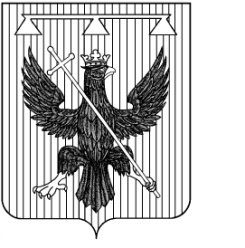 Администрация муниципального образования Южно-Одоевское Одоевского района ПОСТАНОВЛЕНИЕОт  15.03.2016 г.                                                                                  №  24       В соответствии с Федеральным законом Российской Федерации                       от 06.10.2003 № 131-ФЗ «Об общих принципах организации местного самоуправления в Российской Федерации», на основании Устава муниципального образования Южно-Одоевское Одоевского района администрация муниципального образования Южно-Одоевское Одоевского района ПОСТАНОВЛЯЕТ:1. Внести в постановление администрации муниципального образования Южно-Одоевское Одоевского района от 26.03.2014 года № 16   «Об утверждении муниципальной программы «Энергосбережения и повышения энергетической эффективности на 2014 - 2016 годы» муниципального образования Южно-Одоевское Одоевского района» следующие изменения:1) В приложениях к Постановлению:а) в Приложении ПАСПОРТ ПРОГРАММЫ:- Объемы и источники финансирования Программы изложить в следующей редакции:Общий объем финансирования Программы составляет 1675,0 тыс. руб.    В том числе: областной бюджет - 1150,0бюджет МО Южно Одоевское Одоевского района - 101,0привлеченные средства – 255,0тарифная составляющая – 24,8	б) Приложение № 3 изложить в новой редакции согласно приложению к настоящему постановлению;2. Обнародовать настоящее постановление на информационных стендах и разместить на официальном сайте муниципального образования Южно-Одоевское Одоевского района в сети Интернет.  3. Контроль за выполнением настоящего постановления оставляю за собой. 4. Настоящее постановление вступает в силу со дня обнародования.   Приложение                                                                                                                             к постановлению администрации                                                              муниципального образования                                                                                Южно-Одоевское 
Одоевского района                                                                                                                 от 15.03.2016 г.  № 24Приложение № 3                                                                                                                            к постановлению администрации                                                              муниципального образования                                                                                Южно-ОдоевскоеОдоевского района                                                                                                                 от 26.03.2014 г. № 16Перечень мероприятий энергосбережения и повышения энергетической эффективности  на 2014 - 2016 годы в муниципального образования Южно-Одоевское Одоевского районаО внесении изменений в Постановление № 16 от 26.03.2014 г. «Об утверждении муниципальной программы «Энергосбережения и повышения энергетической эффективности на 2014-2016 годы» муниципального образования Южно-Одоевское Одоевского районаГлава администрации муниципального образования
Южно-Одоевское 
Одоевского района

                                              И.А. Думчев№ МероприятияКапитальные вложения, тыс. руб.Сроки внедренияИсточник финансированияИсточник финансирования№ МероприятияКапитальные вложения, тыс. руб.Сроки внедренияИсточник финансированияИсточник финансированияВодоснабжениеВодоснабжениеВодоснабжениеВодоснабжениеВодоснабжениеВодоснабжение1Реконструкция  водопроводных  сетей  в с. Петровское  - 20,02016Бюджет МО Южно Одоевское  – 20,0 тыс. руб.2Замена ветхих водопроводных  сетей   в с. Николо-Жупань - 56,02014Бюджет МО Южно Одоевское  – 56,0 тыс. руб.3Замена ветхих водопроводных  сетей   в с. Сомово - 10,02015Привлеченные средства – 10,0 тыс. рыб.  4Установка частотно-регулиремого привода на системе водоснабжения:с. Николо-Жупань – 1 ед.25,02014Бюджет МО Южно Одоевское -25,0 тыс. руб.Итого по водоснабжению111,0Бюджет МО Южно-Одоевское- 101,0 тыс. р.Привлеченные средства -10,0Жилищный фондЖилищный фондЖилищный фондЖилищный фондЖилищный фондЖилищный фонд1.Установка квартирных приборов учета холодной воды – 30 квартир80,02014-2015Привлеченные средстваПривлеченные средства2.Теплоизоляция внутренних трубопроводов систем отопления в подвалах и чердаках  многоквартирных домов – 1ед.20,02014тарифная составляющаятарифная составляющая3Гидравлическая промывка систем отопления для удаления отложений с внутренних поверхностей радиаторов и разводящих труб в многоквартирных домах – 2 ед.3,52014-2016тарифная составляющаятарифная составляющая4.Установка теплоотражателей  между отопительным радиаторами  и стеной  в многоквартирных домах – 21 кв.21,02015Привлеченные средстваПривлеченные средства5.Установка в подъездах и лестничных клетках светильников с энергосберегающими лампами в многоквартирных домах – 2 ед.1,32014тарифная составляющаятарифная составляющаяИТОГО125,8привлеченные средства -101,0тарифная составляющая – 24,8привлеченные средства -101,0тарифная составляющая – 24,8КультураКультураКультураКультураКультураКультура1Замена оконных блоков, ремонт кровли,   в Стрелецком ДК1438,02014Областной бюджет ТО – 1150,0Бюджет МО Южно-Одоевское-144,0Привлеченные средства – 144,0Итого по культуре1438,0Областной бюджет  - 1150,0Бюджет МО Южно - Одоевское – 144,0Привлеченные средства – 144,0ВСЕГО1675,0В том числе:областной бюджетбюджет МО Южно Одоевскоепривлеченные средстватарифная составляющая 1150,0101,0255,024,8